2. delavnica, 4. 10. 2022: od 9:30 - 14:30 ureVELENJE, Vila BiancaPODNEBNO NEVTRALNA PAMETNA MESTA  Vloga ministrstev v procesu izvajanja ukrepov za doseganje podnebne nevtralnosti 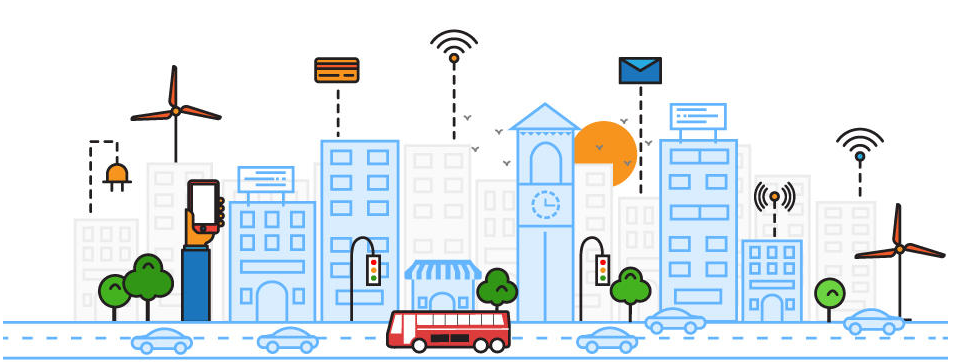 09:00 – 9:30	Registracija udeležencev09:30 – 10:00 	Pozdravni nagovori soorganizatorjevPeter Dermol - MO Velenje, Tit Neubauer – MIZŠ, Nevenka Cukjati - IJS SRIP PMiS10:00 – 10:30 	NetZeroCities: mehanizem podpore mestom Bart Stegemann - EIT Climate KIC10:30 – 11:20	SRIP PMiS: produkti in storitve, ki so na voljo mestompredstavnik UIRS, Samo Matoh – A1, Gašer Puhan – GeoEnergetika, Marjan Strnad – Robotina, Boris Šajnović – Iskra11:20 – 11:50	Mestne občine: Izzivi in priložnosti v procesu Misijpredstavnici mestnih občin, Nataša Jazbinšek-Seršen - MOL, Julijana Šumić – Mo Velenje11:50 – 12:10 	Odmor12:10 – 13:50	Okrogla miza: »Kako lahko ministrstva podprejo mesta pri izvajanju Misij«Marija Čebular Zajec - MGRT, Petra Potrpin Bertole - SVRK ;Marko Hren - SVRK, Martin Batič MOP, Lenča Humerca Šolar – MOP, Tadej Žaucer (MzI), Katjuša Šavc – FOCUS, Marko Peterlin – IPOP, predstavniki mestnih občin: Tomaž Lanišek – MO Kranj, iztok Mori – MO Velenje, Bart Stegemann - EIT Climate KIC, Igor Bizjak – UIRS.13:50 – 14:00	Sklepi in zaključki14:00 – 14:30	Mreženje Program bo povezoval in moderiral Matjaž Logar – SRIP PMiS.